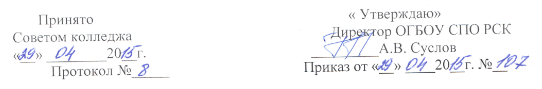 Положениепо планированию и организации самостоятельной работы студентов Областного государственного бюджетного образовательного учреждения среднего профессионального образования «Рязанский строительный колледж»г. Рязань, 2015Общие положения1.1. Согласно  Порядку организации и осуществления образовательной деятельности по образовательным программам среднего профессионального образования, утвержденному приказом Минобрнауки РФ от 14.06.2013г. № 464,  Типовому положению об образовательном учреждении среднего профессионального образования (среднем специальном учебном заведении), утвержденному Постановлением Правительства Российской Федерации от 18 июля 2008 г. N 543, самостоятельная работа является одним из видов учебных занятий студентов.1.2. Самостоятельная работа студентов (далее - самостоятельная работа) проводится с целью:- систематизации, углубления, расширения и закрепления полученных теоретических знаний и практических умений студентов;- развития познавательных способностей и активности студентов: творческой инициативы, самостоятельности, ответственности и организованности;- формирования самостоятельности мышления, способностей к саморазвитию, самосовершенствованию и самореализации;- формирования общих и профессиональных компетенций по выбранной специальности (профессии), умений использовать нормативную, правовую, справочную документацию, специальную литературу, Интернет-ресурсы и другие источники информации;- развития исследовательских умений.1.3. В учебном процессе колледжа выделяются два вида самостоятельной работы:- аудиторная;- внеаудиторная.1.4. Аудиторная самостоятельная работа по дисциплине (МДК) выполняется на учебных занятиях под непосредственным руководством преподавателя и по его заданию.1.5. Внеаудиторная самостоятельная работа выполняется студентом по заданию преподавателя, но без его непосредственного участия.1.6. Федеральные государственные образовательные стандарты (ФГОС), по специальностям (профессиям) регламентируют максимальный объем учебной нагрузки студента и объем обязательной учебной нагрузки как в целом по теоретическому обучению, так и по циклам дисциплин (профессиональных модулей).  В соответствии с ФГОС объем внеаудиторной самостоятельной работы заложен в учебном плане специальности в объеме 50% от обязательной учебной нагрузки (без учета практики). 1.7. Объем времени,  отведенный на внеаудиторную самостоятельную работу отражен:- в учебном плане - в целом по теоретическому обучению, каждому из циклов дисциплин (модулей), по каждой дисциплине (профессиональному модулю);- в рабочих программах учебных дисциплин (профессиональных модулей – далее ПМ)) с ориентировочным распределением по разделам и темам.Планирование внеаудиторной самостоятельной работы2.1. В учебных планах колледжа определены:- общий объем времени, отводимый на внеаудиторную самостоятельную работу в целом по теоретическому обучению (как разница между максимальным объемом времени, отведенным на теоретическое обучение в целом, и объемами времени, отведенными на обязательную учебную нагрузку);- объем времени, отводимый на внеаудиторную самостоятельную работу по циклам дисциплин (ПМ); - объем времени, отводимый на внеаудиторную самостоятельную работу по учебной дисциплине (профессиональному модулю).2.2. Планирование объема времени, отведенного на внеаудиторную самостоятельную работу по учебной дисциплине (МДК), осуществляется преподавателем. Преподавателем учебной дисциплины (МДК) эмпирически определяются затраты времени на самостоятельное выполнение конкретного содержания учебного задания: на основании наблюдений за выполнением студентами аудиторной самостоятельной работы, опроса студентов о затратах времени на то или иное задание, хронометража собственных затрат на решение той или иной задачи с внесением поправочного коэффициента из расчета уровня знаний и умений студентов. Объем времени на внеаудиторную самостоятельную работу по учебной дисциплине (МДК) составляет 50% времени, отведенного на обязательную учебную нагрузку по данной дисциплине, кроме цикла дисциплин ОГСЭ, где, в соответствии с ФГОС, на самостоятельные занятия физической культурой выделено такое же время, как и на обязательные, вследствие чего на самостоятельную работу по остальным дисциплинам отводится 20-30% от объема обязательной учебной нагрузки на дисциплину в зависимости от ее сложности и места в формировании профессиональных компетенций специалистов.2.3. Предметно - цикловые комиссии на своих заседаниях рассматривают предложения преподавателей по объему внеаудиторной самостоятельной работы по каждой дисциплине (МДК, модулю), входящей в цикл, при необходимости вносят коррективы с учетом сложности и объема изучаемого материала учебной дисциплины (МДК, модуля) и устанавливают время внеаудиторной самостоятельной работы по всем дисциплинам (МДК, модулю)  цикла в пределах общего объема максимальной учебной нагрузки студента, отведенной учебным планом на данный цикл дисциплин (модулей).При разработке учебного плана учитываются предложения цикловых комиссий по объему внеаудиторной самостоятельной работы, отведенной на дисциплины (МДК, модули), при необходимости вносятся коррективы, но при этом за цикл дисциплин (модулей) объем внеаудиторной самостоятельной работы составляет 50% от обязательной учебной нагрузки (без учета практики).2.4. При разработке рабочей программы учебной дисциплины (МДК, модулей) при планировании содержания внеаудиторной самостоятельной работы преподавателем устанавливается содержание и объем теоретической учебной информации и практические задания по каждой теме, которые выносятся на внеаудиторную самостоятельную работу, определяются формы и методы контроля результатов.2.5. Содержание внеаудиторной самостоятельной работы определяется в соответствии с рекомендуемыми видами заданий согласно примерной и рабочей программам учебной дисциплины (профессионального модуля).2.6. Распределение объема времени на внеаудиторную самостоятельную работу в режиме дня студента расписанием не регламентируется.2.7. Видами заданий для внеаудиторной самостоятельной работы могут быть:- для овладения знаниями: чтение текста (учебника, первоисточника, дополнительной литературы); составление плана текста; графическое изображение структуры текста; конспектирование текста; выписки из текста; работа со словарями и справочниками; ознакомление с нормативными документами; учебно - исследовательская работа; использование аудио- и видеозаписей, компьютерной техники и Интернета и др.;- для закрепления и систематизации знаний: работа с конспектом лекции (обработка текста); повторная работа над учебным материалом (учебника, первоисточника, дополнительной литературы, аудио- и видеозаписей); составление плана и тезисов ответа; составление таблиц для систематизации учебного материала; изучение нормативных материалов; ответы на контрольные вопросы; аналитическая обработка текста (аннотирование, рецензирование, реферирование, контент - анализ и др.); подготовка сообщений к выступлению на семинаре, конференции; подготовка рефератов, докладов; составление библиографии, тематических кроссвордов; тестирование и др.;- для формирования умений, общих и профессиональных компетенций: решение задач и упражнений по образцу; решение вариативных задач и упражнений; выполнение чертежей, схем; выполнение расчетно - графических работ; решение ситуационных производственных (профессиональных) задач; подготовка к деловым играм; проектирование и моделирование разных видов и компонентов профессиональной деятельности; подготовка курсовых и дипломных работ (проектов); экспериментально - конструкторская работа; опытно - экспериментальная работа; упражнения на тренажере; упражнения спортивно - оздоровительного характера; рефлексивный анализ профессиональных умений с использованием аудио- и видеотехники и др.2.8. Виды заданий для внеаудиторной самостоятельной работы, их содержание и характер могут иметь вариативный и дифференцированный характер, учитывать специфику специальности, изучаемой дисциплины (модуля) и индивидуальные особенности студента.3. Организация и руководство внеаудиторнойсамостоятельной работой студентов3.1. При предъявлении видов заданий на внеаудиторную самостоятельную работу рекомендуется использовать дифференцированный подход к студентам. Перед выполнением студентами внеаудиторной самостоятельной работы преподаватель проводит инструктаж по выполнению задания, который включает цель задания, его содержание, сроки выполнения, ориентировочный объем работы, основные требования к результатам работы, критерии оценки. В процессе инструктажа преподаватель предупреждает студентов о возможных типичных ошибках, встречающихся при выполнении задания. Инструктаж проводится преподавателем за счет объема времени, отведенного учебным планом на изучение дисциплины (МДК, ПМ).3.2. Во время выполнения студентами внеаудиторной самостоятельной работы и при необходимости преподаватель может проводить консультации за счет общего бюджета времени, отведенного на консультации.3.3. Самостоятельная работа может осуществляться индивидуально или группами студентов в зависимости от цели, объема, конкретной тематики самостоятельной работы, уровня сложности, уровня умений студентов.3.4. Контроль результатов внеаудиторной самостоятельной работы студентов может осуществляться в пределах времени, отведенного на обязательные учебные занятия по дисциплине (МДК, модулю) либо на внеаудиторную самостоятельную работу студентов по дисциплине (МДК, модулю), может проходить в письменной, устной или смешанной форме, с представлением изделия или продукта творческой деятельности студента, а также с использованием компьютерной техники.3.5. В качестве форм и методов контроля внеаудиторной самостоятельной работы студентов могут быть использованы семинарские занятия, коллоквиумы, зачеты, тестирование, самоотчеты, контрольные работы, защита творческих и курсовых работ и др.3.6. Критериями оценки результатов внеаудиторной самостоятельной работы студента являются:- уровень освоения студентом учебного материала;- умение студента использовать теоретические знания при выполнении практических задач;- сформированность общеучебных умений;- обоснованность и четкость изложения ответа;- оформление материала в соответствии с требованиями ЕСКД и ЕСТД;- степень сформированности общих и профессиональных компетенций.